ZABAWY LOGOPEDYCZNE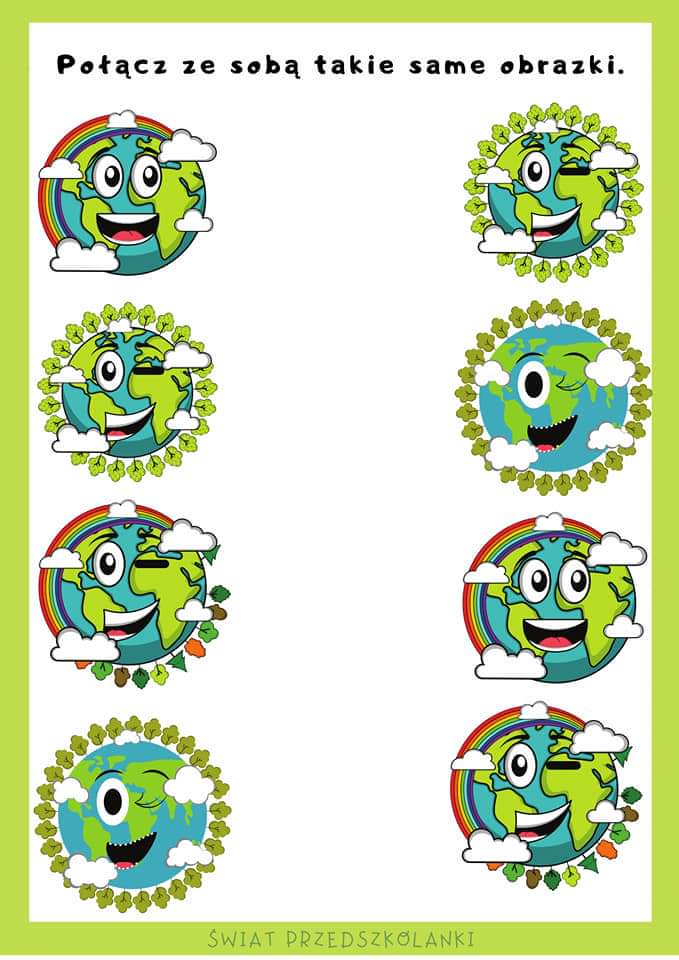 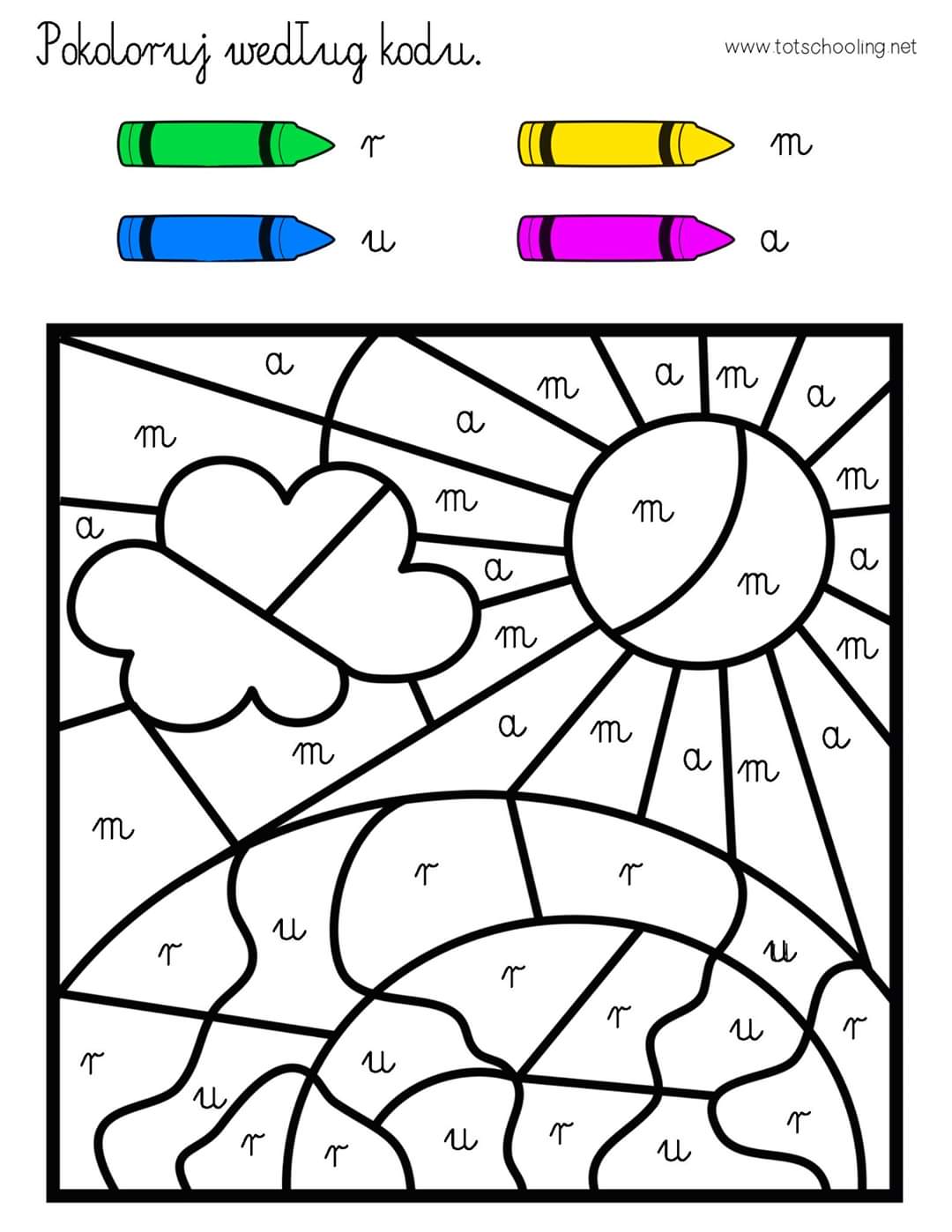 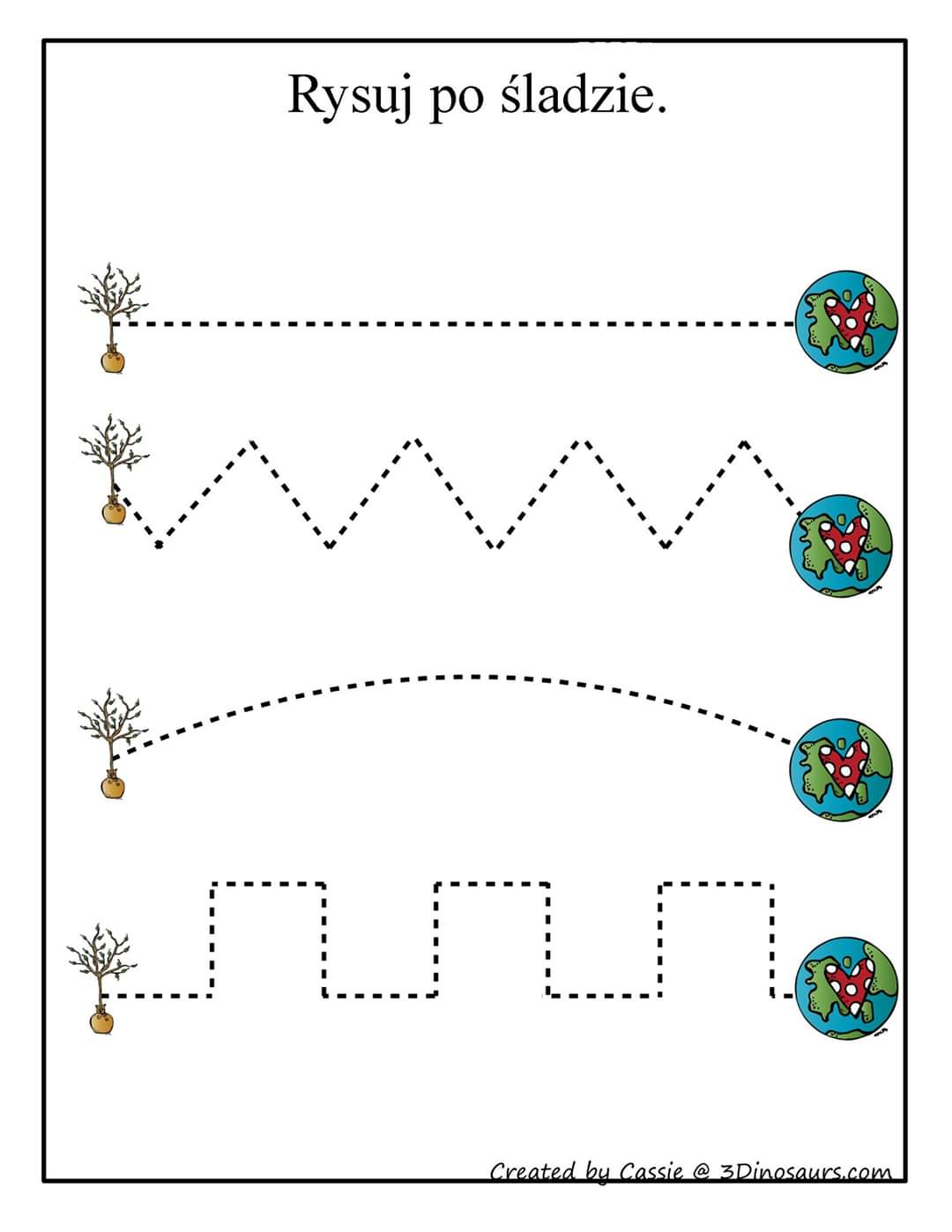 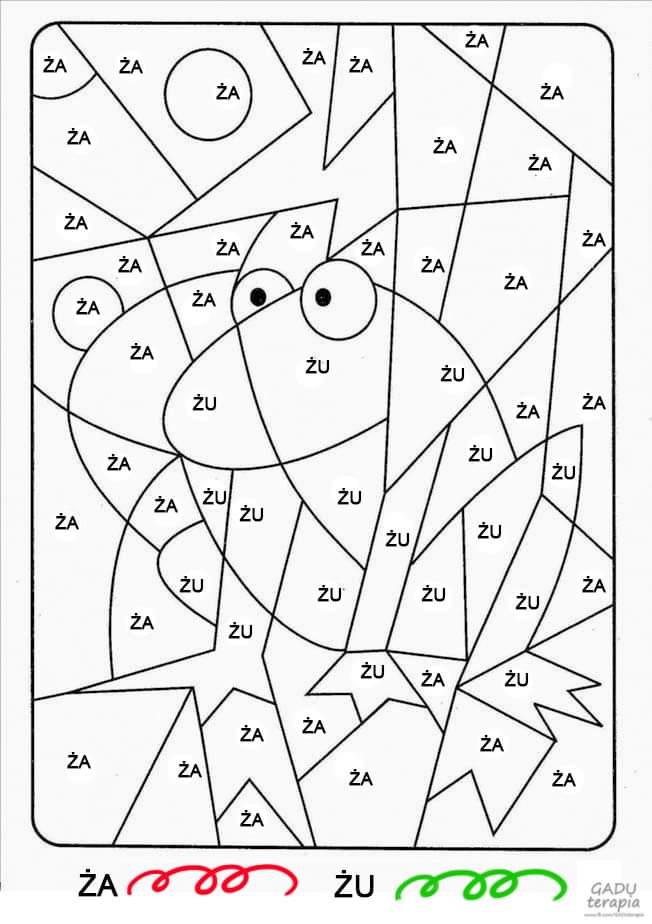 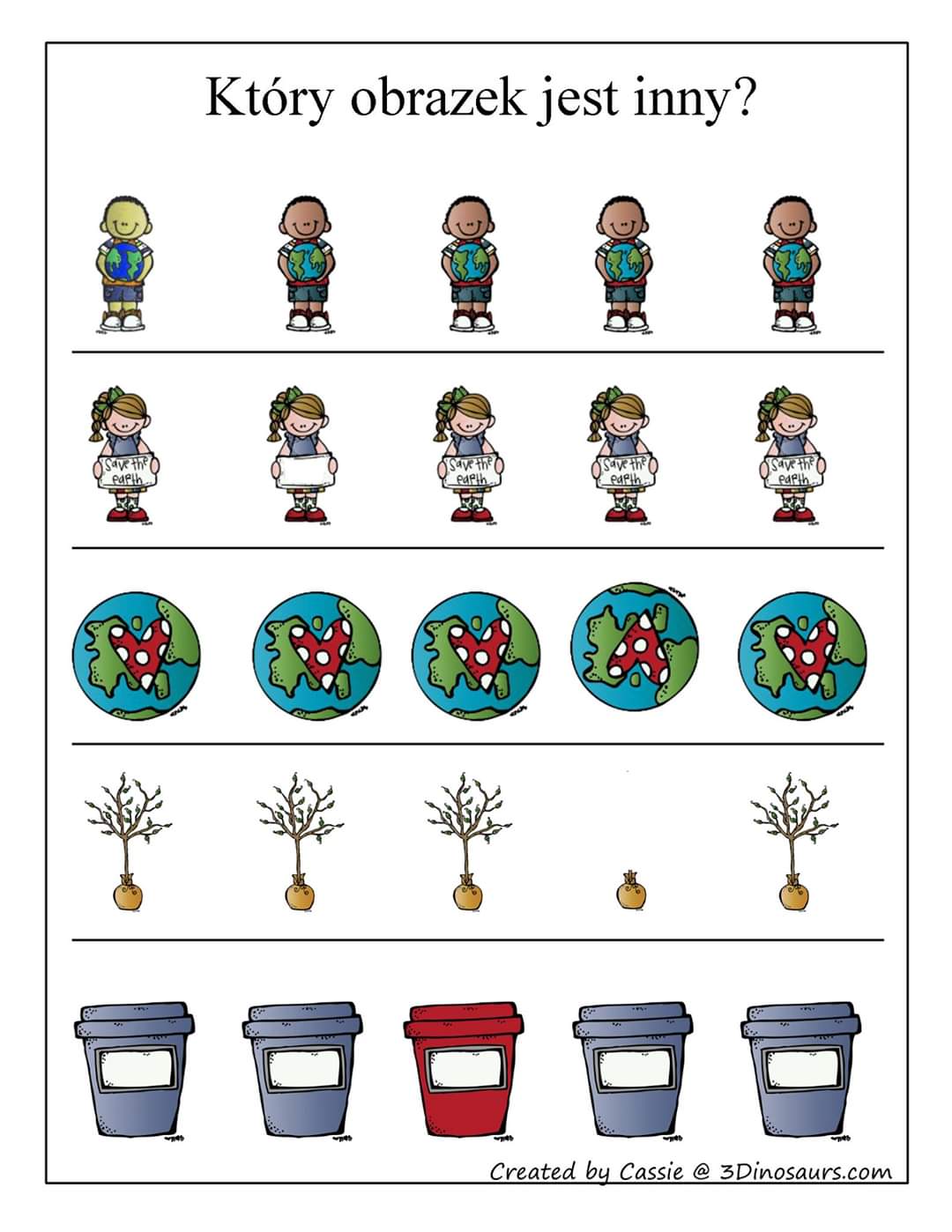 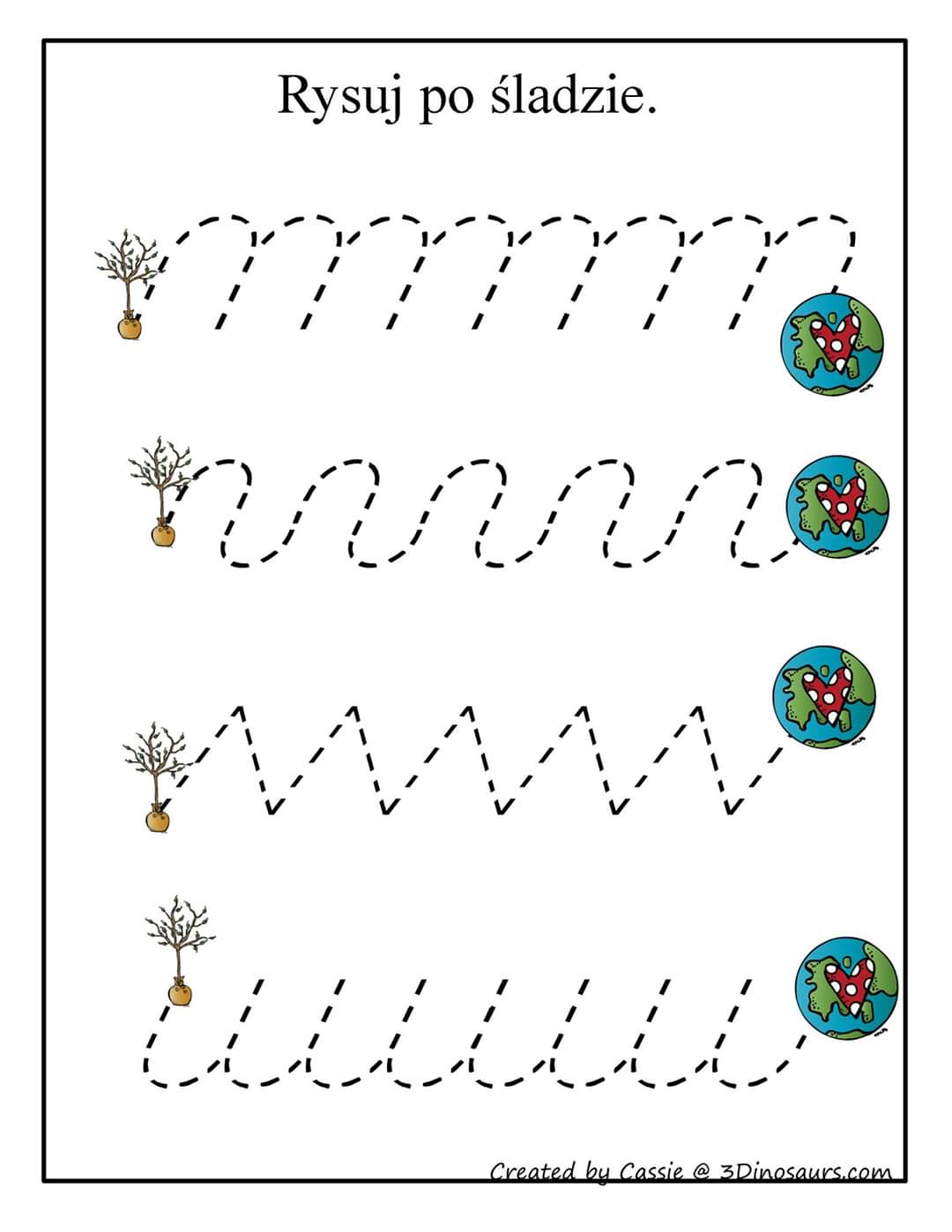 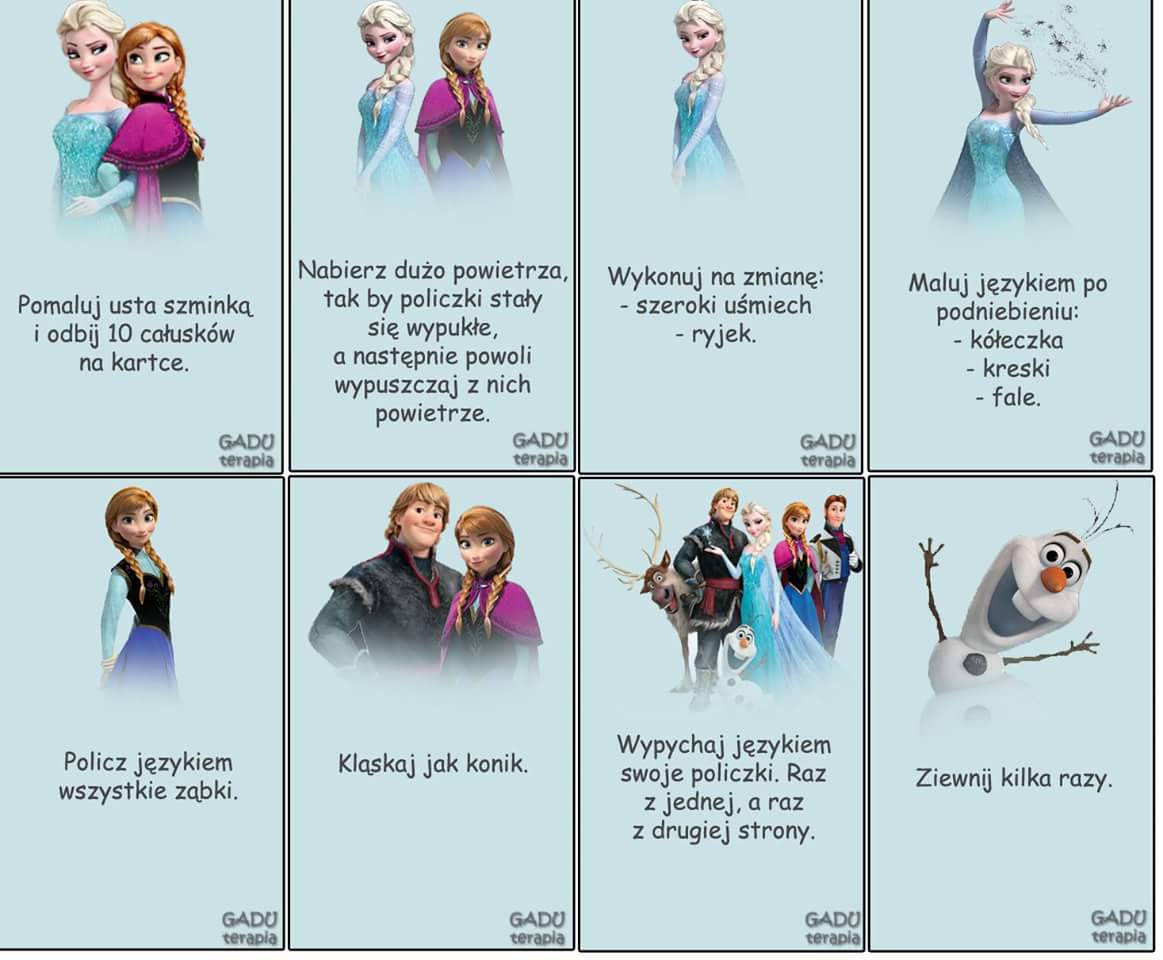 